Liquidación de MultasANEXO ÚNICO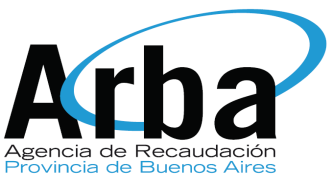 Impuesto:Contribuyente:	C.U.I.T. / Pdo. Pda. / Dominio: Ap. y Nom. / Razón Social: Liquidación:   Fecha Expedición: Operativo/Acta: Fecha:  Acto:                                                                                                                               	 Número                                  de                                  Expediente:                                   	 Proceso:   Períodos Incluidos:Importe original: Intereses:Coeficiente de interés: Importe a pagar:Vencimiento:27263440752 2 02 18 38 0 0 000 214251 0000 00000014 00010000 6625413513584864Liquidación de MultasANEXO ÚNICO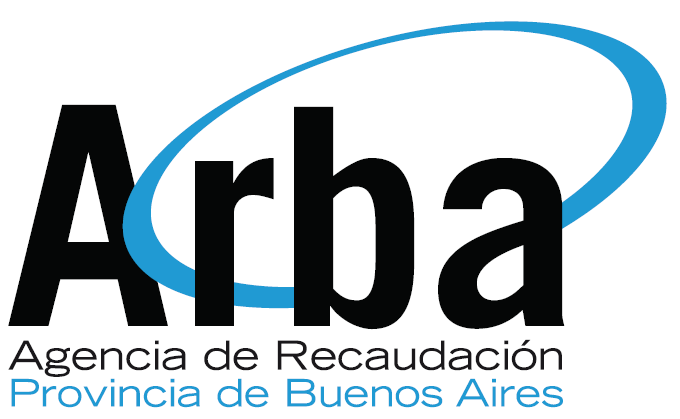 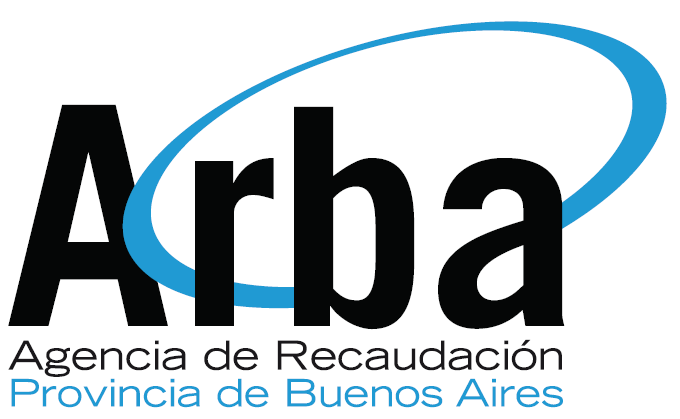 Impuesto:Contribuyente:	C.U.I.T. / Pdo. Pda. / Dominio: Ap. y Nom. / Razón Social: Liquidación:   Fecha Expedición: Operativo/Acta: Fecha:  Acto:                                                                                                                               	 Número                                  de                                  Expediente:                                   	 Proceso:   Períodos Incluidos:Importe original: Intereses:Coeficiente de interés: Importe a pagar:Vencimiento:27263440752 2 02 18 38 0 0 000 214251 0000 00000014 00010000 6TipoPeríodoImporteTipoPeríodoImporte